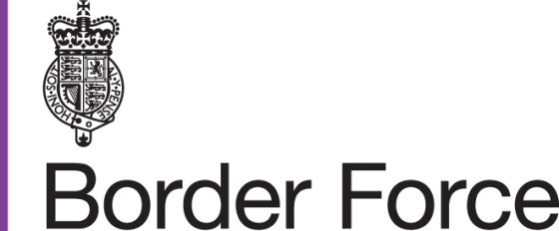 AUTHORITY: The Secretary of State for the Home Department acting through Border Forcestatement of requirementsPLANNED MAINTENANCE AND SAFETY EQUIPMENT RECERTIFICATION TO HMC VIGILANT  April 2019CONTENTSSect		Sub-headingDEFINITIONSPart 1: GeneralBackgroundPart 2: Requirements and ConstraintsRequirementsLocationConstraintsPart 3: Provision of ServicesGeneral RequirementsPart 4: WarrantyWarranty RequirementsPart 5: Trials, Documentation, Acceptance and PaymentBasin and sea trialsDocumentationAcceptanceCharges and PaymentAnnex A	Annual Maintenance & LSAAnnex B	Modification & Defect RectificationAnnex C	DockingAnnex D	Vessel DrawingsAnnex E	Vessel DetailsAnnex F	Handover DocumentAnnex G	Launching CertificateAnnex H	Seaworthiness CertificateAnnex I	Acceptance DocumentAnnex J	Vessel DockingAnnex k	Reimbursable expensesDEFINITIONS:Part 1:GENERALBackground1.1 	The Authority currently operates a fleet of eleven sea going patrol craft operating in both UK National and International waters. This consists of five Cutters and six Coastal Patrol Vessels (CPV).1.2	The four Damen 4207 patrol vessels of which HMC Vigilant is one, are built in accordance with Lloyds 100A+ and hold valid MCA International Loadline certification. The primary roles of the Cutters are: -1.3.1	To provide a mobile, flexible seaborne force capable of maintaining an effective deterrent against illegal immigration, smuggling and other breaches of the law administered by Border Force both within and outside the territorial waters of the UK.1.3.2	To increase maritime intelligence, undertake surveillance and improve international liaison in combating illegal immigration, the smuggling of drugs and movement of instruments of terrorism by sea;To intercept suspect vessels in territorial and international waters; and1.3.4	To provide mutual assistance to other EC countries, the Channel Isles, the Isle of Man and other partners on the UK border.1.4	In addition to these primary responsibilities, Border Force also undertake tasks on behalf of the Ministry of Defence, Maritime and Coastguard Authority, National Crime Authority, Police and UK Fisheries Agencies.Part 2: REQUIREMENTS AND CONSTRAINTSRequirements2.1	The objective of this specification is to provide requirements for;The annual Maintenance of equipment and machinery,The annual recertification of all safety equipment, The modification and Defect RectificationsLocation3.1	Due to the operating area of the vessels, the package is to be undertaken in the geographic area between Portland and Lowestoft.  4.0	ConstraintsAll work carried out must be compliant to all applicable standards or regulations and in accordance with best industry standards.All new parts and equipment fitted should be supportable for a period of five years following installationAll new equipment shall be provided with relevant operator & maintenance    documentation, and any applicable certification. All work is to be completed as follows: between 1st May 2019 and 24th  May 2019.3: PROVISION OF SERVICES5.0	General Requirements5.1	The supplier is to confirm in writing, alongside their quote, that HMC Vigilant can be accepted in to their custody and berthed ready for works on 1st May 2019. This is a critical requirement.5.2 	The supplier is to confirm in writing, alongside their quote, that they are able to undertake the requisite dry docking/slipping procedures in accordance with the supplied CDP.5.3	The supplier is to confirm, in writing, alongside their quote that all works stated in this Statement of requirements will be complete by 24th May 2019.5.4	The dates for HMC Vigilant to be in the custody of the supplier are as follows;	5.4.1 	1st May 2019 – 24th May 2019.5.5	The Supplier will appoint a dedicated Project Manager, as a single point of contact, for the duration of the Project.  5.6	The Authority will delegate a Border Force Overseeing Officer (BFOO) for the duration of this contract, who shall be entitled to inspect any work or to have it inspected by his duly authorised representative. 5.7	On arrival at the supplier’s premises the respective Cuter will be formally handed over in the case of a docking to to the Supplier using the formal handover document at Annex F.  Thereafter, the Supplier will be formally approached for consent in respect of any Authority activity or the activity of any Authority designated / arranged Supplier onboard. 5.8	The Supplier shall submit a draft CDP covering the completion of all planned work with the formal quotation for this work package, in an accessible Microsoft Office document format (word or excel), for approval by the Authority, once agreed by the Authority this will form the final CDP to be followed.   5.9	The Supplier is to provide Highlight Reports within twenty-four hours of all 9identified deviations from the CDP. 5.10	During the contract period the BFOO shall during normal working hours,          Access to all premises of the yard or its suppliers where any parts are being manufactured, repaired or serviced.5.11	During the contract period the Supplier shall provide reasonable office accommodation for use by the Authority, to include printing facilities.5.12	All tasks shall be completed by appropriately qualified and experienced personnel in relation to the equipment being worked upon.  5.13	The Supplier will be expected to clean the working area and remove and dispose of those component parts that are replaced and all waste created during this project.5.14	All minor consumable fixings, sealants etc required to rectify defects to be provided by the Supplier.   5.15	The supplier is required to provide secure storage for the vessel’s equipment stored in the mission and bunk space.5.16	All bunk space soft furnishings, including mattresses are to be removed to a secure clean environment for the duration of the work, or covered to adequately protect them from dirt.5.17.	On completion of all work and prior to handback, the vessel shall be cleaned to an acceptable standard for operational use as accepted by the Authority.        5.18  A secure alongside berth is to be provided for the duration of the LSA period and following docking to enable the Basin trial programme to be completed 5.19  Provision of 415volt 3 pH electrical supply for the duration of the LSA/Docking period, payment of electrical supply to be via the Emergent Work process with meter readings before and after to support costs        5.20  A suitable dry dock or slipway complete with dock blocks in accordance with the Border Force supplied docking plan for the duration of the docking period 5.21	If using a slipway the maximum incline should be no more than 1:12.Part 4: WARRANTY6.0	Warranty Requirements6.1	The Supplier shall provide an Agreed Facility for reporting faults and obtaining technical advice, covering the hours between 08:00 and 16:30, Monday to Friday, for the logging of faults or data. Response times for such service shall allow for all faults to be logged, given a reference number and Rectification plan agreed between all parties within a maximum of forty-eight hours of the fault being logged.6.2	The Supplier shall provide warranty repairs in the event that any of the supplied or repaired parts develops a fault during the parts warranty period.   6.3	All Work carried out by the Supplier during the period of this contract shall be covered by a one year Warranty.6.4	All new parts supplied or fitted during the period of this contract shall be covered by a one year warranty or such other provided warranty if it is longer than the minimum one year.6.5	In the event that a Warranty Major Defect is notified to the Supplier that will render a Cutter non-operational.  The Supplier shall provide services to ensure the Cutter is restored to full working condition within forty-eight hours, calculated from the date and time on which the Authority agrees the Supplier personnel can gain access to the Cutter. In the event a Major Defect cannot be rectified within the assigned period, a Rectification Plan must be agreed with the Authority within forty-eight hours of identification of the fault. 6.6	In the event that a Warranty Minor Defect is notified to the Supplier, other than those that will render the Cutter non-operational, the Supplier shall provide services to ensure the Cutter is restored to full working condition, as quickly as possible, and in any event, within ten working days, calculated from the date and time on which the Authority agrees the Supplier personnel can gain access to the Cutter. In the event a Minor Defect cannot be rectified within the assigned period, a Rectification Plan must be agreed with the Authority within forty-eight hours of identification of the fault.Part 5: TRIALS, DOCUMENTATION, ACCEPTANCE AND PAYMENT 7.0 	Basin & Sea Trials 7.1	On completion of all work and once the Supplier has satisfied themselves that the Cutter is seaworthy this will be demonstrated to the Authority who will provide an Acceptance Certificate and confirm the hand back of the Cutter into the Authority’s custody and responsibility. Where propulsion work has been undertaken, this shall include propulsion and manoeuvring trials measured against original trials data for comparison and include OEM service engineer alongside the supplies own mechanical and electrical service engineers         The Authority will provide Launching certificate form as at Annex GSeaworthiness certificate as at Annex HIn respect of launching and pre-sea trails, for completion by the Supplier7.2 	Any trials required shall be to prove that the executed work has been carried out satisfactorily and that the various systems can be checked and confirmed as fully and effectively re-commissioned. Other than fuel, all costs related to the operations of test and trials will be the responsibility of the Supplier. 7.3	Because of the specialist nature of the vessel, the Authority will provide a crew member(s) familiar with the navigational controls and engineering systems of the Cutter.   8.0 	Documentation8.1	All certification required for regulatory compliance or requested by the Authority shall be supplied enclosed in clear envelopes within four-ring binders complete with an index. An electronic copy shall be forwarded by e-mail to the Authority in an accessible Microsoft Word format.8.2	All certificates and reports specified as required are to be provided before acceptance.  8.3	All certificates and reports specified as required are to be provided in a hard copy folder to the vessel before departure and electronically emailed to the Authority.  8.4	Certifications are required in the following format:A. Two sets of hard copies B. One set of electronic copy with indexAlthough these sets of certifications are to be presented at the Acceptance Meeting, to minimize time spent in checking these during the acceptance meeting prior opportunity shall have been given to the Border Force Overseeing Officer to check the contents and the index.9.0     Acceptance 9.1	Final acceptance will be the issuing of a Final Acceptance document as at Annex I, signed by the Authority.9.2	The Acceptance document will be issued after:9.2.1	Successful completion of basin and sea trials required for the work undertaken.9.2.2	Delivery of Certificates of Conformity for all new equipment fitted.9.2.3	Delivery of all documentation and certificates as specified in part 8 of this Statement of Requirements.  9.2.4    Outstanding actions listed at wash-up meeting 10.0  Charges and Payment 10.1	On completion the Supplier shall provide the Authority with a completed schedule showing the individual cost breakdown for each item of Planned Work and Emerging Work for approval. Following approval of this schedule the Supplier will invoice the Authority for 90% of the total amount.  10.2		The remaining 10% shall be invoiced following a one calendar month snag free period in relation to the work completed.10.3  All travel and subsistence costs related to defect repairs shall be recharged at the Home Office reimbursable T&S rates as stipulated in Annex I.Annex A: Annual Maintenance & LSATo note:  Where it is stipulated in this SoR that approved engineers/agents are to be used, the Supplier shall submit details to the Authority of these engineers/agents who will carry out the work with the formal quotation.1.0	SHORE POWER1.1 	The Supplier is to provide 400-volt 50 Hz 50amp, three phase shore power, for the duration of the maintenance/LSA period.  2.0 	BERTHING2.1. 	Provide secure alongside berthing as required during LSA / Maintenance period with a minimum depth of 1m below HWS2.2.	 Provide means of safe access 3.0 	DECK3.1 	Overhaul Raised Coaming water tight hatchesWeatherdeck Fwd/Lower Deck Fwd Accommodation;Weatherdeck / Waist Main Engine Room Access;Weatherdeck / Port Aft Peak Steering Compartment Access; andWeatherdeck / Stbd Aft Steering Compartment Access.3.2	On completion of all work, function test the hatches to prove security and water tight integrity to the satisfaction of the Border Force Overseeing Officer. 4.0 	MAIN ENGINES: (Main Engine lubrication oil capacity is 405 litres)4.1 	Change oil and filters on both port and stbd Caterpillar 3516B main engines: Existing main engine lubrication oil charge is to be pumped out and disposed of in accordance with extant regulations.Renew the lubrication oil filters.Replenish the lubrication oil charge.Change the main engine fuel filters (only change the 5 off main filters).4.2 	Caterpillar 3516B Main Engines Annual maintenance & InspectionNote: Inspection/Service to be carried out by Approved Caterpillar Agent whose details will be notified to the Authority with the submission of the formal quotation.Caterpillar service engineer to carry out the following: -Technical Analysis of Motor (TAM) inspection comprising of: -Engine adjustments. Alarm settings.Valve lash, according to the Caterpillar DTA 2000 maintenance service              routines.	Function test all Danfoss pressure or temperature alarm points;Function test all Danfoss engine shutdown pressure, speed and temperature      switches;Carry out check of the ELC coolant for continued service;Clean the crankcase breather;Inspection of the crankshaft vibration damper;Inspection of the exhaust shields; andCleaning of the speed sensors.5.0	Main Engine Gearboxes 5.1	Check alignment of both main gearboxes and engine mounts5.2	The 4 off Main Engine Resilient Mounts are to be: -Visually inspected for failure of the rubber insert;Dimensional check of all four engine mounts are to be made to ensure the requisite loaded heights are in accordance with the manufacturer's recommendations;The main holding down bolts are checked to ensure they remain torqued to 1,000 Nm;The engine mount fixing bolts are checked to ensure they remain torqued to 400 kN;  The buffer screw mounting height is verified as correct in accordance with the manufacturer’s recommendations.5.3	Provide a written report on the engine mount heights and conditionThis Work is to be carried out by EMHA who are a Rubber Design approved agent main engine to gearbox alignment is to be laser checked and adjusted by: -EMHARingdijk 520APostbus 542980 AB RidderkerkThe Netherlands Tel:        +31 (0) 180-48 43 43                              Fax:       +31 (0) 180-41 85 81 e-mail:    info.emha@ham-groep.nl Website: www.emhabv.nl5.4 	Main engine Port and Stbd Reintjes WLS930 Reduction Gearboxes:This service is to be completed by an approved Reintjes service agent and is to carry out the following:Annual external inspection; andOpen the Inspection plates and carryout an internal inspection of the pinions and gearwheels in accordance with Reintjes WLS & WVS maintenance service routines.Test all temperature and pressure shut down devices. Change P&S Gearbox Oil & FiltersExisting gearbox lubricating oil change is to be pumped out and disposed of in accordance with extant regulations.Renew the in-use lubricating oil filters (only change the in use oil filter).Change the sinter filter.Replenish the lubricating oil charge. Note: Gearbox lubricating oil capacity is 90 litresOn completion, a Rientjes Service Report is to be provided to the Border Force Overseeing Officer.Report Details to the Border Force Overseeing Officer; complete Task-sheet Notes & Completion Record.6.0 	Generators 6.1 	Caterpillar 3304 Generators No1 and No2 Running Hour Maintenance as per CAT Schedule.Note: Maintenance/Service to be carried out by Approved Caterpillar Agent whose details will be notified to the Authority with the submission of the formal quotation.Report Details to the Border Force Overseeing Officer; complete Task-sheet Notes & Completion Record.6.2 	Generator No1 and No.2 check Alternator Insulation Reading & Heater:Test and record the insulation readings of SR 4 Generator windings.Function check both generator anti-condensation heaters are working, record voltage and amperage at the heating elements.Report Details to the Border Force Overseeing Officer.7.0 	Steering Gear Installation   	Note: there are two electronically linked Steering Gear installations each installation has two hydraulic pumps and consequently two starters7.1		Carry out visual and physical inspection of the Port & Starboard steering gear installations checking forHydraulic leaks;Wear on Hydraulic Hoses;Cylinders and rams for leakage;Tightness / security of linkages & connection; andInspect tank anti-vibration mounts.8.0 	Bowthruster  8.1 	Bowthruster Flexible Coupling: Check the condition of the flexible coupling element and the mounting bolts.Report findings to the Border Force Overseeing Officer.8.2	The following Bow Thruster hydraulic power pack hydraulic oil filters are to be changed: -Filter Element No E26N - Off Line FilterTank Top Return Filter H33O R20N Tank Top Return Filter H160 R20 Report Details to the Border Force Overseeing Officer.9.0 	Emergency Fire Pump 9.1	50hr service on Lombardini Diesel Firefighting Pump Engine as per manufacturer’s instructions. Portable Salvage Pump 10.1	Carry out 50 Hour service on the Yanmar L48 4.8HP diesel engine as per manufacturer’s instructions. 11.0   Separ Fuel Filters Fuel Oil System - three (3) engine SEPAR coalescer fuel filters are      to be:Removed, stripped, cleaned and inspected.Renew filter elements as necessary.Refill with FO when finished.Note: two (2) are in use and one (1) is on standby.

Report details to the Border Force Overseeing Officer12.0   Domestic Water System12.1  Hydrophore (BT) Fresh Water Hydrophore Unit   -  Hydrophore Tank MaintenanceDisconnect and drain the hydrophore.Inspect the hydrophore cylinder and rubber bladder.Remove the bladder, clean it with freshwater and sterilize it.Inspect the cylinder for excess corrosion, leaks or damage.Inspect the bladder for damage, leaks or signs of perishing: renew the bladder if necessary.Note: the cost of any replacement Bladder would be managed under Border Force Emergent Work procedure.12.2	Re-pressurise the air space between the hydrophone cylinder and bladder to 0.2 bar.On completion of re-commissioning function test to the satisfaction of the Border Force Overseeing Officer and report details.12.3   Domestic Hot FW System:  2 of Daalder domestic fresh water calorifier Heaters (No.1 and No.2) Inspect & Pressure Test Calorifiers (carry out pressure test to 6 bar for 15 minutes).Inspect for leaks and damage.Check pressure setting of PRV.	Supply local tallies to record the pressure and test date and issue certificate of test.
Carry out and record insulation test on the 6 kW Heating elements in both calorifiers.

Report Details to the Border Force Overseeing Officer. 13.0. Air Conditioning System:Replace the AC Compressor drier filling.Inspect the condition of the V- belts driving the ventilation fan. Measure the deflection/tension of the v-belts and adjust as required.Inspect refrigeration system pipework and system.  Report Details to the Border Force Overseeing Officer14.0 	Electrical Distribution    14.1 	Check insulation readings on listed circuits14.2	Check and record insulation readings on all circuits from the following locations: -Main switchboard (Engine Room) 415/240V 50Hz.P1 power/lighting distribution board (Engine Room) 415/240V 50HzP2 power/lighting distribution board (Forward Machinery Space) 415/240V 50HzL3 lighting distribution board (Main Deck Technical Room) 415/240V 50 Hz.L4 lighting distribution board (Wheelhouse) 415/240V 50 Hz.Central distribution board (Wheelhouse) 415/240V 50Hz.AC plant distribution board (Forward Machinery Space) 415/240V 50 Hz.14.3	Submit formal tabulation of readings taken.14.4	Report details to the Border Force Overseeing Officer14.5 	Shore Power Supply:  Inspect & Test Shore Power Connection Box & Cable01.Submit formal tabulation of readings taken and report details to the Border Force Overseeing Officer.14.6	Earth Bonding:Check Earth Bonding of Shafts, Rudders & Stabilizers.Submit formal tabulation of readings taken and report details to the Border Force Overseeing Officer.14.7	Clean, Inspect & Test Starters & Motors for the following:Anchor Windlass   Port and starboard capstans (2 in total)MoB Boat Davit Steering gear system pumps (4 in total)Bilge/general service pumps (2 in total)FW hydrophore pumps (2 in total) AC pump AC compressor Tasks to include:Insulation testing Continuity testing of earth bonding Function test of current overload devices Function test of anti-condensation heaters Motor bearing condition checks On completion of all work, restore power supply and function test to the satisfaction of the Border Force Overseeing Officer.Submit formal tabulation of readings taken and report details to the Border Force Overseeing Officer.15.0    240v Portable Appliances15.1   Carryout & Document PAT on Listed 240v Appliances:A Portable Appliance Test (PAT) is to be carried out on up to 180 portable appliances (including privately owned appliances used onboard).On completion of satisfactory test, label each appliance with a suitable identification label indicating: Pass.Date of Test and Initials of tester.Submit formal tabulation of appliances tested.Complete Task-sheet Notes & Completion Record with recommendations, to the satisfaction of the Border Force Overseeing Officer.16.0   Fixed Fire Detection and Fire Fighting Equipment/Systems:16.1 	Fire Detection System   -  Inspect & Test Scana Fire Detection systemInspect and clean the following Fire Detection System Detector Heads: -14 x Heat Detectors (both fixed and rate of rise type); andOne (1) Smoke (Light scatter) DetectorFunction Test the following: -12 x Call Points8 x Audible Alarm Units2 x Alarm Indicator beacons.Inspect the Power Supply Unit (PSU) Batteries and connection: noting expiry date.Function test the system including secondary power mode.Update test tally.Submit formal tabulation of readings taken and report details to the Border Force Overseeing Officer.16.2 	CO2 Extinguishing System - Service, Survey & Certify CO2 System:Note: These tasks are to be carried out by an approved Marine Fire & Safety Contractor.Service, Survey and Certify the Engine Room Fixed CO2 Extinguishing System as follows: - Disconnect the Main CO2 cylinders from the system and insert blanks;Visually inspection the whole CO2 system;Blow through discharge pipe work system with clean air at a minimum pressure of at least 20 bar.Check the contents and levels of the 3 main 45kg CO2 cylinders and the operating cylinders;Check all flexible hoses for ageing;Check pilot bottle pressures are greater than 120 Bar and within 10% of one another;Function check of the pull handle to activate the cylinder valves, close valves and check for leakage;Fill CO2 manifold with (+/- 25 bar) from a CO2 test cylinder (Main valves closed or sections sealed).Close and disconnect the CO2 test cylinder, check thread connections for leakage;Check operation of pressure gauge and blow through the CO2 pipe work with the CO2 gas in the manifold or clean air with a pressure of a minimum 20 bar.Report all defects found with work recommendations to the Border Force Overseeing Officer.On completion, re-connect / re-commission the system.Present the re-commissioned system to the Border Force Overseeing Officer.On completion of successful survey, update test tally, issue certificate and pass one photocopy and one original copy of each to the Border Force Overseeing Officer.Complete Task-sheet Notes & Completion Record.16.3 	Portable Firefighting Equipment -  Service Portable Extinguishers:Note: These tasks are to be carried out by an approved service agent.The following portable hand-held fire extinguishers are to be serviced and certified in accordance with extant regulations: -8 x 5Kg CO2;4 x 9 litre AFFF;6 x 6Kg Dry Powder;1 x 9 litre water (training)1 x 9 litre AFFF (training).1 x Fire blanket (Galley).Report all defects found, with work recommendations, to the Border Force Overseeing Officer.Issue survey & certification.16.4 	Portable Firefighting Equipment -  Examine, Test & Certify Hoses, Nozzles, etc.The following fire hoses are to be examined tested and certified:2 x 10 metre 1 ½ diam, fire hoses (Forward Machinery Space);2 x 10 metre 1 ½ diam. fire hoses (Engine Room)1 x 10 metre 1 ½ diam. fire hoses (external port side Wheelhouse)2 x 10 metre 1 ½ diam. fire hoses (external foredeck)1 x 10 metre 1 ½ diam. fire hoses (external aft deck)1 x 10 metre 1 ½ diam. fire hoses (aft bridge deck)6x 1 ½ diam. Fire hose nozzles and their associated instantaneous couplings. On completion of survey, pressure test the hoses to 5.25 bar.Report all defects found, to the Border Force Overseeing Officer and issue survey & certification documentation.Complete Task-sheet Notes & Completion Record.16.5 	Compressed Air BA Equipment3 sets Draeger PA 90+ BA Equip:Carryout annual maintenance and survey.12 in number 9 litre carbon fibre BA air cylinders:Carry out annual maintenance and survey. 2 sets Draeger CF10 EEBD and their respective air cylinders: Carryout annual maintenance and survey. Note: These tasks are to be carried out by an approved Draeger service agent.Issue certification and report all defects found, to the Border Force Overseeing Officer.Complete Task-sheet Notes & Completion Record.17.0	Safety Equipment 17.1 	Inflatable Lifejackets: 10 x Cosalt Elite inflatable lifejackets are to be:Inspected, serviced and tested. 	Note: These tasks are to be carried out by an MCA approved Cosalt service agent.  Issue individual certificates of inspection and test. Report all defects found, with work recommendations, to the Border Force Overseeing Officer.Immersion Suits:20 x Crewsaver Immersion Suits:Annual service and inspection. Note: These tasks are to be carried out by an MCA approved Cosalt service agent whose details will be notified to the Authority with the submission of the formal quotation.Issue certificates of inspection and test. Report all defects found, with work recommendations, to the Border Force Overseeing Officer.17.3	Jason’s Cradle:Jason’s cradle is to be removed and dispatched to an approved servicing agent.Thoroughly inspect and certify the Jason’s Cradle.On completion of satisfactory survey, update the attached tally, issue certificate of inspection and survey and pass one photocopy and one original copy to the Border Force Overseeing Officer.Neil Robinson Stretcher:Survey and certify in accordance with legislative requirements for the Neil Robertson stretcher by an approved servicing agent for lifting gear to carry out a thorough inspection.On completion of satisfactory survey, update the attached test tally, issue certificate "Report of Thorough Examination of Lifting Gear" and pass one photocopy and one original copy to the Border Force Overseeing Officer.17.5 	Gangway Safety Net:Thoroughly examine and certify the gangway safety net.On completion of successful inspection, provide identity tally and issue certificates of thorough examination.Scrambling Net:Thoroughly examine and certify the Scrambling net (including any attached shackles/ karabiners).On completion of satisfactory survey, update the attached test tally, issue certificate of inspection and survey and pass one photocopy and one original copy to the Border Force Overseeing Officer.Rescue Sling:Survey & Certify the ‘Helicopter Strop’ in use as a rescue sling.Note: These tasks are to be carried out by an approved examination test house.On completion of satisfactory survey, update the attached test tally, issue certificate of inspection and survey and pass one photocopy and one original copy to the Border Force Overseeing Officer.Fall Arrest and Safety at Height Equipment18.1   GlideLoc Mast Installation:Survey and Certify the fixed components of the GlideLoc Mast Installation:GlideLoc Fall Arrest Traveller Soll Fall Arrest Block Work Positioning StrapNote: These tasks are to be carried out by an approved GlideLoc / SALA Service Agent. GlideLoc/SALA Mast Access Equipment:Survey and Certify the following personal safety equipment:2x SALA Full Body Harness to EN361 with back strap 2x Climbers Helmet2x AG 10 rescue Kit2x Inertia LanyardNote: These tasks are to be carried out by an approved GlideLoc / SALA Service Agent.Report all defects found. On completion, issue certificates of survey and pass one photocopy and one original copy of each to the Border Force Overseeing Officer.18.3 	Safety Harnesses: Survey and Certify the following personal safety equipment:2x Lalizas deck safety body harnesses2x Seago safety lines.2 x Waist Harnesses2 x 1.5m restraint lanyardsNote: These tasks are to be carried out by an approved examination test house.Report all defects found. On completion, issue certificates of survey and pass one photocopy and one original copy of each to the Border Force Overseeing Officer.Lifting Equipment19.1	Anchor Windlass:Carry out a Dynamic Load Test of the anchor windlass using a horizontal load of 1.6 tonnes.Note: The following service is to be carried out by an approved test house.On completion of successful test, update test tally and issue certificate.Report all defects found, with work recommendations, to the Border Force Overseeing Officer.Capstan for RHIB Handling:Carry out a Dynamic Load Test of the RHIB Recovery Capstan to 1.6 tonnes.Note: The following service is to be carried out by an approved test house.On completion of successful test, update test tally and issue certificate.Report all defects found, with work recommendations, to the Border Force Overseeing Officer.19.3	Port and Starboard Capstans:Carry out a Dynamic Load Test of the Port After Mooring Capstans to 1.15 tonnes.Note: The following service is to be carried out by an approved test house.On completion of successful test, update test tally and issue certificate.Report all defects found, with work recommendations, to the Border Force Overseeing Officer.RIB Recovery equipment: Survey and certify the 12mm stainless steel rope, safety hook and swivel to a SWL of 1.6 tonnes.Note: The following service is to be carried out by an approved test house.On completion of successful test, update test tally and issue certificate.Report all defects found, with work recommendations, to the Border Force Overseeing Officer.Emergency Towing Equipment:Remove the 32mm x 200 metre 8 strand Multiplait Towing Line and associated Towing Shackles from vessel.Undertake visual inspection of Towing Line and load test of shackles.Report all Defects and findings to Border Force Overseeing Officer.Return and re-store Towing Line and Towing Shackles onboard Cutter.Note: The following service is to be carried out by an approved test house whose details will be notified to the Authority with the submission of the formal quotation.On completion of successful test, update test tally and issue certificate.Report all defects found, with work recommendations, to the Border Force Overseeing Officer.Emergency Anchor Recovery Equipment:The following anchor recovery is to be examined, certified and where appropriate tested:1x Tractel Turffer tackle block and wire 3200kgs SWL1x GS Double fall manual chain block x 6metres HOL 3000 SWL1x Duplex polyester web belt sling terminating in a captive eyed latch hook one end only EWL 840 mm 3000 kgs SWL1x Ace grade 8 alloy steel single leg chain complete with 16/8 Bergok one end and 16/8 shortening clutches the other, EWL 400mm 3,500kgs SWL @ 90 degree1x 16 mm diam. single leg wire rope sling terminating in soft eyes EWL 850mm 3000 kgs SWL1x 1” Bow shackle 3750 kgs SWL8 x Screw pin bow shacklesNote: The service is to be carried out by an approved test house whose details will be notified to the Authority with the submission of the formal quotation.On completion of successful test, update test tally and issue certificate.Report all defects found, with work recommendations, to the Border Force Overseeing Officer.20.0 	Galley Equipment20.1 	Vessel’s 2x microwave ovens located in galley and mess deck: Inspect & Radiation Test MicrowaveReport Details to the Border Force Overseeing Officer.20.2 	Galley 2 of refrigerator and 1 of freezer:Cooling grills of the Fridge and the Freezer are to be thoroughly cleaned.Internals to be deep cleaned. Report all defects found, to the Border Force Overseeing Officer.21.0 	Man Overboard Boat (MOB) System 21.1 	SEC MS2-7-40 MOB Davit to have:Annual Inspection and Maintenance as per manufacturer’s instructions. Note must be completed by an approved service agent whose details will be notified to the Authority with the submission of the formal quotation.Report all defects found, to the Border Force Overseeing Officer and issue survey & certification documentation.21.2 	Schat-Harding RRH15 MOB quick release hook:Inspect & Certify Quick Release Hook. Annual requirement is that the QRH will be surveyed, certified and load tested.Note: These tasks are to be carried out by an approved Schat Harding service agent whose details will be notified to the Authority with the submission of the formal quotation.On completion of successful survey and test, update test tally, issue certificate and pass one photocopy and one original copy of each to the Border Force Overseeing Officer.21.3 	Zodiac 4.2 metre MoB Boat:Boat to be removed and sent for service, survey & certification.Survey & Certify 4 leg lifting sling and 4 lifting points.Note: These tasks are to be carried out by an MCA approved Zodiac service agent whose details will be notified to the Authority with the submission of the formal quotation.Issue service report and certification to the Border Force Overseeing Officer.21.4 	MoB Boat 25hp Yamaha Long Shaft Outboard Engine:Engine to be removed and sent for annual service as per manufacturer’s instructions. Note: These tasks are to be carried out by an approved Yamaha service agent whose details will be notified to the Authority with the submission of the formal quotation.On return the outboard is to be re-installed on the MoB Boat.Upon completion motor is to be tested to the satisfaction of the Border Force Overseeing Officer and a service report is to be provided.21.5 	Vessel’s Magnetic Compasses:Inspect & carryout compass Swing on the binnacle mounted Lilley & Gillie SR-3 magnetic compasses on the wheelhouse top.Inspect the spare Lilley & Gillie SR-3 magnetic compass held in the messroom.Note: It is important that the spare compass is stowed inverted so that wear on the bearing is avoided. Note: The compass swing is to be carried as early as possible after the completion of the annual maintenance period: at the convenience of the vessels commander, when the vessel is fully operational with all equipment embarked.On completion of the compass swing issue a deviation card for the compass to the onboard crew and pass copies to the Border Force Overseeing Officer.21.6 	Satellite EPIRB: Remove the EPIRB from the vessel and dispatch to service agent.Survey & Service EPIRBInspect EPIRB Hydrostatic release expiry date and if less than 1 year remains and renew EPIRB hydrostatic release unit and plastic retaining bolt.Check EPIRB battery. Note: This Inspection/Service to be carried out by an approved Jotron service agent whose details will be notified to the Authority with the submission of the formal quotation.In accordance with the guidelines in MSC/Circ.1040, carryout annual testing of the 406Mhz satellite EPIRB as required by SOLAS regulation IV/15.9 from 01-July-2002.Issue a report with a list of the test results and maintenance performed and pass one photocopy and one original copy to the Border Force Overseeing Officer.Annex B: Modifications and Defect rectificationTo note:  Where it is stipulated in this SoR that approved engineers/agents are to be used, the Supplier shall submit details to the Authority of these engineers/agents who will carry out the work with the formal quotation.The Fire Fighting monitor pump sighted in Bow thruster compartment is to have: The electric 415-volt 3Ph drive motor disconnected from the pump bodyThe pump impellor removed Existing mechanical seal removedA new mechanical seal is to be installed (Mechanical seal Border Force supplied)New drive shaftNew gasketElectric motor re-connected to the pump bodyMechanical seal lubrication chamber filled with Sp150 oilPump test run upon completionThe Stabiliser hydraulic tank unit 4 Off flexible mounts Existing 4 mounts removedNew Naiad dynamics supplied flexible mounts to be supplied and fitted New securing bolts and nuts To the satisfaction of the Border Force Overseeing OfficerThe missing port wheelhouse access door lower locking dog spindle bush   is to be replaced and the door seal chalk tested upon replacement to confirm operation. The lube oil leaking Port generator governor/fuel pump control arm linkage is to: -Removed and stripped downCleaned New O rings installed RebuildTest run afterwards The black water isolating valves for the lower heads are to be stripped down and made free to operate.The switchboard port generator Kw meter reading is to be proven by testing with a suitable test unit The wheelhouse navigation light control panel, both main and standby circuit light control lamps are to be checked for correct operation of the navigation light illumination The port stabiliser top plate assembly sea water flushing pipe connection is to be Existing leaking pipe removedA new Cafe (Aluminium Bronze) pipe and compression joints is/are to     be supplied and installed with an isolating valve on the top plate connection to the satisfaction of the Border Force Overseeing OfficerThe seized sea water supplies isolating deck valve for the hawse pipe flushing from the from the fire main system is to be freed and operational proved to the satisfaction of the Border Force Overseeing Officer. An intrinsically state 240-volt AC fluorescent light unit is to be supplied and installed in the Bosun’s store lockerThe Intruder alarm system is to be: -All roller contact switches replaced on access doors and hatchesTested to prove operation The failed threads on the port and Stbd Engine Room air intake jalousie fittings are to be;RemovedNew Stainless steel 6mm dia Heli coil insertedNew Stainless Steel 6mm dia bolts complete with nylon isolating wasters	NB Anti corrosive paste is to be used on the threads The split in the air ducting pipe in the Technical Room overhead is to be renewed by replacing the ducting pipe from the supply to the outletThe Port and Stbd main engine exhaust insert plate welds are to be:Cleaned back of all corrosionInspection of the weldsNDT of the weldsUpon completion of repairs, Painting in accordance with ships paint specificationThe fresh water filler pipe on the fore deck, cap thread has been mis-threaded, either The existing thread is cleaned with appropriate thread file orThe damaged thread cut off and a new threaded pipe welded on Painted upon completion of repairs The port main engine cluster gauges have an earth present, the earth is to be traced and rectified		NB Messrs Finning electrical engineer may have to attend       The 7 Off fresh water windscreen washer injection nozzles are to be: -RemovedCleaned and orifices checked for blockagesRe-installed and tested Both Port and Stbd Stern door hydraulic rams are to be;RemovedCleaned Bores checkedRefurnished with new O ringsPainted RefittedThe onboard Oxygen therapy kit is to have its annual service carried out by an approved service agent The Westfalia fuel purifier model No OTC2-02-137 is to have a 5-yearly service carried out by a manufacturer service agent, to include all spares required.ANNEX C: DOCKINGGENERALTo note:  Where it is stipulated in this SoR that approved engineers/agents are to be used, the Supplier shall submit details to the Authority of these engineers/agents who will carry out the work with the formal quotation.1.1	Prior to docking and after re-launch the Cutter is to be berthed on a secure berth: preferably non-tidal with good access (vertical ladders are, in general, considered as un-acceptable). It is to be provided with a shore power supply, the cost of which shall be borne by the Maintenance Contractor until the day following acceptance.The Cutter is to be slipped, dry-docked or synco-lifted on an approved facility. The Supplier should provide details of location and facilities to be used for this docking.The supplier should confirm the availability of the facility in their bid.1.2      The underwater area is to be pressure washed off with fresh water to remove all slime, marine growth and loose flaking paint. 1.3      When clean and dry, the contractor is to carry out a full inspection of the underwater areas photographing and identifying any paint film damage, indentations or shell plate cracking. On completion a report is to be issued by the contractor and duly witnessed by the BFOO.1.4      A full survey of existing antifouling paint condition and adhesion to the rudders, appendages, sea inlet, bow thruster, stabilizers etc., is to be carried out by the International Paint Representative and duly witnessed by the Overseeing Officer.1.5       On completion of all underwater work the Contractor and the BFOO are to conduct a joint inspection and complete documentation in respect of a safe to launch certificate.1.6       The Cutter is to be re-launched and moved to the alongside working berth.HULL VALVES 2.1	The following valves are to be removed, dismantled, cleaned, reassembled and pressure tested (to Lloyds requirements).  2.1.1	Port and Starboard sea chests (2 x 200mm Butterfly valves);2.1.2	Bow thruster sea chest (1x 200mm Butterfly valve);2.1.3	Grey & Black water overboard discharge (1 x 75mm SDNR valve);2.1.4	Port and Starboard Stabiliser cooling water overboard discharge (1 x 40mm SDNR valve);2.1.5	A/C cooling water overboard discharge (1 x 75mm SDNR valve); and2.1.6	Bow thruster room manual bilge pump overboard discharge (1 x 40mm SDNR valve).2.2	On completion of the pressure tests they are to be re-preserved with International Paints, Interguard 5000.  GRATINGS3.1	Remove, thoroughly clean and inspect the gratings to the following sea-chests: -3.1.1	Port & Starboard Engine Room; and3.1.2	Bow thruster Space.3.2	Thoroughly clean and inspect the internal structure of the sea chests as detailed in 3.1.1.and 3.1.2. 3.3	On completion of inspection and cleaning of the gratings, they are to be re-preserved in accordance with the anti-fouling paint scheme and safely stored until all other hull and hull valve maintenance including anti-fouling painting within the sea-chests has been carried out.3.4	Re-install grating: inclusive of wire locking the fixings and present the re-installed grating to the BFOO prior to launch.HULL ANODES 4.1	Remove and replace all 27 Sacrificial Anodes: with like for like model anodes with new rubber backing sheets.STABILISERSNote: These tasks are to be carried out by an approved Naiad Dynamics service engineer.5.1	Remove and clean the Port and Stbd. Stabiliser fins.5.2	Inspect the fins, Stocks, Bearings and Seals.5.3	Measure fin stock bearing clearance and check bearings for wear.5.4	Renew the thrust bearings and mechanical seals5.5	Overhaul the Unloader Manifold Block Assembly.5.6	Overhaul the Port and Stbd Top Plate Assemblies.5.7	Overhaul the 4 Off Port and Stbd side hydraulic actuators. All parts are to be inspected and worn/defective components renewed.5.8	On completion, re-install the actuators and function test to the satisfaction of the BFOO.5.9	Pass records and report all defects found, with work recommendations, to the BFOO.5.10	On completion of all agreed work, re-install the Stabiliser fins, set to work and function test to the satisfaction of the BFOO. FRESH WATER SUPERCHLORINATION Open the fresh water tank and carry out visual inspection/survey of the structure and tank coating. Press the tank up with Super-chlorinated water.Run water through ALL taps, hoses and shower heads: ensuring the super-chlorination concentrate levels are monitored and maintained. Supply a record of all taps, hoses and shower heads tested to BFOO.De-chlorinate the freshwater tank: run through ALL taps, hoses and shower heads.Drain down the system & the tank.Re-fill up FW tank, take water samples and submit to the lab.Provide a certificate of potability upon completion of satisfactory test. Report any failures immediately to the Border Force Overseeing Officer.Note: Failure will require re-super-chlorination and test until acceptable test standards are achieved.7.0	 ANCHOR WINDLASS: KRAAIJEVELD 7.1	The windlass is to be removed from the vessel.7.2	Dismantle, clean and grease all components.7.3	Report all defects found, to the BFOO.7.4	Renew the following: - 7.4.1	Brake band for a KS16D;7.4.2	Brake rod RS1;7.4.3	Brake block RB1; and7.4.4	Nut RM1.7.4.5	Reassemble and refit onto the Cutter7.4.6	Carry out load test to 1.6 tons SWL 8.0 12 VOLT DC BATTERIES 8.1	Battery sets;8.1.1	Engine Room 2 x Main Sets8.1.2	Wheelhouse Deck Forward of Bridge Port Side Emergency Set8.2	Clean the Battery Sets and inspect for damage, corrosion and electrolyte leaks.8.3	Clean connectors / terminals and coat with no-oxide grease (petroleum jelly).8.4	Check Battery clamping/securing arrangements.8.5	Carry out a capacity test.8.6	Report the results of the test and all defects found to the Border Force Overseeing Officer.8.7	On completion of all approved work, ensure the Battery is fully charged and restored to the normal operational state.8.8	The condition of any unserviceable batteries should be reported to the BFOO along with a quotation for replacement items.Annex D: Vessel DrawingsSee separate documents for the General Arrangements and Docking plans.Annex E: Vessel DetailsLength O.A :     42.80mBreadth o.a. ;     6.95mDepth mid:         3.77m Summer Draught : 2.15m (to base)Displacement : 251.1 tonsDeadweight : 69.3 tonsGross Tonnage : 235 tons Built to Lloyds : 100A1 SCCAnnex F: Handover DocumentAnnex G: Launching CertificateSigned…………………………………………………………………………..Position in the Suppliers’s Company…………………………………………..Print Name …………………………………..     Date……………………………..Launch Date……………………………………..Annex H: Seaworthiness CertificateAnnex I:  Acceptance DocumentANNEX J: Vessel DockingVessel Docking HMC Vigilant is to be dry docked and re-launched upon completionThis can be achieved by either: - Shallow angle slipwayDry DockShip LiftInclusive of tugs/man power etcAdditional shore blocks once slippedProvision of safe access, whilst slippedPlease provide a quote for this service in accordance with the enclosed docking plan and to the satisfaction of the assigned Border Force Overseeing Officer.ANNEX K: Reimbursable ExpensesThe Supplier may claim the following Reimbursable Expenses at the rates set out below:1.  TravelStandard rate of allowance for private carsInitial 10,000 miles						40p per mileAdditional miles over the initial 10,000				25p per milePublic transport rate 						23.8p per mile2. Hotel ratesLondon 							£125 per nightAll other locations other than London 				£90 per nightAcceptanceThe issuing of an acceptance document, signed by the Authority following the completion of an Annual Maintenance & Repair Period to the satisfaction of the Authority.Additional WorkUnprogrammed work outside of the scope of planned or scheduled work. Agreed FacilityA single phone number for the Supplier giving access to a point of contact able to give user friendly assistance to persons experiencing technical problems with any part or operation of the CuttersAlongside Berth A suitable quay/berth with at least 1m depth below LWS at all times Complete with access by gangway/browCardinal Date Plan (CDP)A plan provided by the Supplier mapping out the significant dates for a projectCutter The Vessel as detailed in Annexes C & DDefect RectificationWork undertaken to resolve any kind of defect identified and listed in the work package.Emergent workAny work that emerges from the Planned Maintenance, which is notified to the Supplier in this Statement of Requirements. Any repairs which are required as a direct result of defects found with during this package of works.Highlight Reports A report highlighting the details, cause and effect, of a deviation from the agreed Cardinal Date Plan.Lloyd RegisterLloyd’s Register’s Rules and Regulations set standards for the design, construction and lifetime maintenance of ships, offshore units and land-based installations.Major DefectAny defect or fault which reduces the performance of the Cutter, so it is unable to perform its duties. Milestone Payment PlanA plan setting out the significant milestone payments process for each Maintenance and Repair periodMinor defectAny defect or fault which reduces the performance of the Cutter while allowing it to be safely operated for its duties.Original Equipment Manufacturer (OEM)The original manufacturer of a piece of equipment.Planned MaintenanceThe package of works as detailed at Annex AProject ManagerA member of the Suppliers personnel who is responsible for the overall planning and execution of a project.Progress Report A report giving details of progress against the agreed CDPRectification PlanA plan to rectify a specified defect, giving dates and reasons for relevant actions to effect full rectification of the defect.Safe Working Load (SWL)The maximum load a piece of equipment can safely lift.Slipway/Dry DockA Slipway or Dry Dock of suitable size, complete with dock blocks in accordance with the supplied docking plan and to the satisfaction of the Border Forcer Overseeing OfficerComplete with safe permanent means of access to the Cutter WarrantyA guarantee, issued to the Authority by the Supplier, promising to repair or replace something if necessary within a specified period of time.Working LocationThe area in which the Cutter is operationalName of vessel ……………………  This Handover to Supplier Certificate is to be duly signed by a representative of the Authority and the Supplier upon the commencement of the contract for Planned Maintenance & LSAThis Handover to Supplier Certificate is to be duly signed by a representative of the Authority and the Supplier upon the commencement of the contract for Planned Maintenance & LSAThis Handover to Supplier Certificate is to be duly signed by a representative of the Authority and the Supplier upon the commencement of the contract for Planned Maintenance & LSAThis Handover to Supplier Certificate is to be duly signed by a representative of the Authority and the Supplier upon the commencement of the contract for Planned Maintenance & LSAThis Handover to Supplier Certificate is to be duly signed by a representative of the Authority and the Supplier upon the commencement of the contract for Planned Maintenance & LSAThis Handover to Supplier Certificate is to be duly signed by a representative of the Authority and the Supplier upon the commencement of the contract for Planned Maintenance & LSAImmediately upon signing this Handover Certificate by the Supplier, the responsibility and safe custody of HMC Vigilant is accepted by the Supplier and the responsibility and safe custody will thereafter remain at all times with the Supplier until completion of the contract and an Acceptance Certificate duly signed by the Authority and the Supplier representative. Immediately upon signing this Handover Certificate by the Supplier, the responsibility and safe custody of HMC Vigilant is accepted by the Supplier and the responsibility and safe custody will thereafter remain at all times with the Supplier until completion of the contract and an Acceptance Certificate duly signed by the Authority and the Supplier representative. Immediately upon signing this Handover Certificate by the Supplier, the responsibility and safe custody of HMC Vigilant is accepted by the Supplier and the responsibility and safe custody will thereafter remain at all times with the Supplier until completion of the contract and an Acceptance Certificate duly signed by the Authority and the Supplier representative. Immediately upon signing this Handover Certificate by the Supplier, the responsibility and safe custody of HMC Vigilant is accepted by the Supplier and the responsibility and safe custody will thereafter remain at all times with the Supplier until completion of the contract and an Acceptance Certificate duly signed by the Authority and the Supplier representative. Immediately upon signing this Handover Certificate by the Supplier, the responsibility and safe custody of HMC Vigilant is accepted by the Supplier and the responsibility and safe custody will thereafter remain at all times with the Supplier until completion of the contract and an Acceptance Certificate duly signed by the Authority and the Supplier representative. Immediately upon signing this Handover Certificate by the Supplier, the responsibility and safe custody of HMC Vigilant is accepted by the Supplier and the responsibility and safe custody will thereafter remain at all times with the Supplier until completion of the contract and an Acceptance Certificate duly signed by the Authority and the Supplier representative. Statement of Condition by the AuthorityStatement of Condition by the AuthorityStatement of Condition by the AuthorityStatement of Condition by the AuthorityStatement of Condition by the AuthorityStatement of Condition by the AuthorityHMC Vigilant is in a safe and stable condition.  All systems have been shut down, (except those as listed below, commensurate with the systems as required by the Supplier).HMC Vigilant is in a safe and stable condition.  All systems have been shut down, (except those as listed below, commensurate with the systems as required by the Supplier).HMC Vigilant is in a safe and stable condition.  All systems have been shut down, (except those as listed below, commensurate with the systems as required by the Supplier).HMC Vigilant is in a safe and stable condition.  All systems have been shut down, (except those as listed below, commensurate with the systems as required by the Supplier).HMC Vigilant is in a safe and stable condition.  All systems have been shut down, (except those as listed below, commensurate with the systems as required by the Supplier).HMC Vigilant is in a safe and stable condition.  All systems have been shut down, (except those as listed below, commensurate with the systems as required by the Supplier).Tank ContentsTank ContentsTank ContentsTank ContentsTank ContentsTank ContentsFuel Fuel litresFresh waterFresh waterlitresBlack Water TankBlack Water TanklitresSystems Still OperationalSystems Still OperationalSystems Still OperationalSystems Still OperationalSystems Still OperationalSystems Still OperationalSigned:         ………………………………………….For and on Behalf of the Supplier ………………………………..Signed: ………………………………………………For and on Behalf of the AuthorityName: ………………………………………….Name:………………………………………………Position / Capacity:…………………………………………. Position / Capacity………………………………………………Statement of Condition by the Docking SupplierStatement of Condition by the Docking SupplierHMC ………….….. has now completed all underwater work and is in a fit state to be re-launched and we confirm that: -HMC ………….….. has now completed all underwater work and is in a fit state to be re-launched and we confirm that: -1.All inlet and outlet valves below the waterline have been closed2.All stern gear and steering gear has been correctly re-installed with all locking procedures verified.3.All anodes have been verified as to their security of fixing and installation. 4.All underwater survey and inspection reports have been completed.5.All anodes have had a continuity check, to ensure correct contact with the hull 6.Docking Supplier’s personnel are to be available onboard to check and rectify any water ingress or egress.Note: The launching will be stopped upon discovery of water ingress from a source which can not be rectified whilst afloat and re-launching shall be halted or abandoned  until  rectified to the satisfaction of the Overseeing Officer has been achieved.7.The UK Border Force: M&AO Overseeing Officer has conducted a joint pre-launch inspection with the Docking Supplier’s representativeWe are about to move HMC ……………………. for the programme of sea trials / passage attached.We are about to move HMC ……………………. for the programme of sea trials / passage attached.We are about to move HMC ……………………. for the programme of sea trials / passage attached.We are about to move HMC ……………………. for the programme of sea trials / passage attached.We certify that HMC ………………….. is in all respects, fit to undertake the sea trials / passage and in particular, that: - We certify that HMC ………………….. is in all respects, fit to undertake the sea trials / passage and in particular, that: - We certify that HMC ………………….. is in all respects, fit to undertake the sea trials / passage and in particular, that: - We certify that HMC ………………….. is in all respects, fit to undertake the sea trials / passage and in particular, that: - a.)The: -The: -The: -Hull structure;Hull structure;Internal water-tight sub-division;Internal water-tight sub-division;Arrangements for exclusion of water from the interior (eg doors hatches, shaft glands, valves, etc);Arrangements for exclusion of water from the interior (eg doors hatches, shaft glands, valves, etc);Plumbing, flooding and draining arrangements;Plumbing, flooding and draining arrangements;Main and auxiliary machinery;Main and auxiliary machinery;Electrical supply and distribution arrangements;Electrical supply and distribution arrangements;Steering gear;Steering gear;Anchor and cable arrangements;Anchor and cable arrangements;Navigation and communication arrangements;Navigation and communication arrangements;Lighting, ventilation, accommodation and messing arrangements;Lighting, ventilation, accommodation and messing arrangements;Fire-detection and fire-fighting arrangements;Fire-detection and fire-fighting arrangements;Life-saving appliances and associated equipment;Life-saving appliances and associated equipment;Guards on moving machinery and other precautions for protection of personnel; andGuards on moving machinery and other precautions for protection of personnel; andAll machinery controls of the Cutter are in a sufficient and satisfactory state of completion and that all specified tests, trials and inspection have so far as is practicable: without the Cutter being under way, been satisfactorily completed.All machinery controls of the Cutter are in a sufficient and satisfactory state of completion and that all specified tests, trials and inspection have so far as is practicable: without the Cutter being under way, been satisfactorily completed.b.)The stability of the Vessel is, and will, throughout the trials/passage be maintained to a normal condition.The stability of the Vessel is, and will, throughout the trials/passage be maintained to a normal condition.The stability of the Vessel is, and will, throughout the trials/passage be maintained to a normal condition.c.)All seamanlike precautions for the seaworthiness and safety of the Vessel have been taken and will be maintained during the trials / passage. All seamanlike precautions for the seaworthiness and safety of the Vessel have been taken and will be maintained during the trials / passage. All seamanlike precautions for the seaworthiness and safety of the Vessel have been taken and will be maintained during the trials / passage. The Master for this sea trial / passage will be: …………………………………….The Master for this sea trial / passage will be: …………………………………….The Master for this sea trial / passage will be: …………………………………….The Master for this sea trial / passage will be: …………………………………….This SUPPLIERS CERTIFICATE OF SEAWORTHINESS  has been submitted by: -This SUPPLIERS CERTIFICATE OF SEAWORTHINESS  has been submitted by: -This SUPPLIERS CERTIFICATE OF SEAWORTHINESS  has been submitted by: -This SUPPLIERS CERTIFICATE OF SEAWORTHINESS  has been submitted by: -Signed:…………………………………………Signed:…………………………………………Signed:…………………………………………For & On Behalf of Messrs.…………………………………………Name:…………………………………………Name:…………………………………………Name:…………………………………………Name:…………………………………………Position:…………………………………………Position:…………………………………………Position:…………………………………………Position:…………………………………………PART 1:  to be completed by SupplierPART 1:  to be completed by SupplierPART 1:  to be completed by SupplierPART 1:  to be completed by SupplierVessel Name:HMC VigilantHMC Vigilant having completed its Planned Maintenance & LSA by…………………………………………….. to the satisfaction of the Authority and having successfully completed all trials and provided all documentation required under the Authority’s Contract No……….is this day offered for acceptance by the Border Force.HMC Vigilant having completed its Planned Maintenance & LSA by…………………………………………….. to the satisfaction of the Authority and having successfully completed all trials and provided all documentation required under the Authority’s Contract No……….is this day offered for acceptance by the Border Force.HMC Vigilant having completed its Planned Maintenance & LSA by…………………………………………….. to the satisfaction of the Authority and having successfully completed all trials and provided all documentation required under the Authority’s Contract No……….is this day offered for acceptance by the Border Force.HMC Vigilant having completed its Planned Maintenance & LSA by…………………………………………….. to the satisfaction of the Authority and having successfully completed all trials and provided all documentation required under the Authority’s Contract No……….is this day offered for acceptance by the Border Force.Signed: ………………………………………………Signed: ………………………………………………For and on Behalf of the Supplier……………………………………………………For and on Behalf of the Supplier……………………………………………………Print Name ………………………………………………….Print Name ………………………………………………….Date: ……………………………Date: ……………………………PART 2:  to be completed by The AuthorityPART 2:  to be completed by The AuthorityPART 2:  to be completed by The AuthorityPART 2:  to be completed by The AuthorityBy Vessel Commander:By Vessel Commander:By Vessel Commander:By Vessel Commander:I attended basin and sea trials of HMC Vigilant and have satisfied myself that all systems, machinery and equipment are working satisfactorily.  I have inspected the Cutter and consider she is in a condition suitable for return to operational service.  Outstanding items are noted as attached.I attended basin and sea trials of HMC Vigilant and have satisfied myself that all systems, machinery and equipment are working satisfactorily.  I have inspected the Cutter and consider she is in a condition suitable for return to operational service.  Outstanding items are noted as attached.I attended basin and sea trials of HMC Vigilant and have satisfied myself that all systems, machinery and equipment are working satisfactorily.  I have inspected the Cutter and consider she is in a condition suitable for return to operational service.  Outstanding items are noted as attached.I attended basin and sea trials of HMC Vigilant and have satisfied myself that all systems, machinery and equipment are working satisfactorily.  I have inspected the Cutter and consider she is in a condition suitable for return to operational service.  Outstanding items are noted as attached.Signed: ……………………………………………Signed: ……………………………………………Print Name / Post……………………………………………………Print Name / Post……………………………………………………By Border Force Overseeing Officer:HMC Vigilant having completed its Planned Maintenance & LSA to the satisfaction of the Authority and having completed all trials and documentation required under the Contract is hereby accepted at  ..….........  hours.By Border Force Overseeing Officer:HMC Vigilant having completed its Planned Maintenance & LSA to the satisfaction of the Authority and having completed all trials and documentation required under the Contract is hereby accepted at  ..….........  hours.By Border Force Overseeing Officer:HMC Vigilant having completed its Planned Maintenance & LSA to the satisfaction of the Authority and having completed all trials and documentation required under the Contract is hereby accepted at  ..….........  hours.By Border Force Overseeing Officer:HMC Vigilant having completed its Planned Maintenance & LSA to the satisfaction of the Authority and having completed all trials and documentation required under the Contract is hereby accepted at  ..….........  hours.Signed: ……………………………………………Signed: ……………………………………………Border Force Overseeing OfficerBorder Force Overseeing OfficerPrint Name: …………………………………………...Print Name: …………………………………………...Date: …………………………….Date: …………………………….Last Emergent Work Authorisation Issued was: Last Emergent Work Authorisation Issued was: Last Emergent Work Authorisation Issued was: EM …………..Outstanding ItemsOutstanding ItemsOutstanding ItemsOutstanding ItemsAny outstanding items are to be noted, appended to this form and signed by both the Supplier and the Authority. Dates when these outstanding items are to be “completed by” are to be agreed and shown.Any outstanding items are to be noted, appended to this form and signed by both the Supplier and the Authority. Dates when these outstanding items are to be “completed by” are to be agreed and shown.Any outstanding items are to be noted, appended to this form and signed by both the Supplier and the Authority. Dates when these outstanding items are to be “completed by” are to be agreed and shown.Any outstanding items are to be noted, appended to this form and signed by both the Supplier and the Authority. Dates when these outstanding items are to be “completed by” are to be agreed and shown.DistributionOriginal  	-	Retained by the SupplierCopies to 	- 	Border Force Overseeing Officer; and	Cutter Chief Engineer (for Ships Book).DistributionOriginal  	-	Retained by the SupplierCopies to 	- 	Border Force Overseeing Officer; and	Cutter Chief Engineer (for Ships Book).DistributionOriginal  	-	Retained by the SupplierCopies to 	- 	Border Force Overseeing Officer; and	Cutter Chief Engineer (for Ships Book).DistributionOriginal  	-	Retained by the SupplierCopies to 	- 	Border Force Overseeing Officer; and	Cutter Chief Engineer (for Ships Book).